Agrupar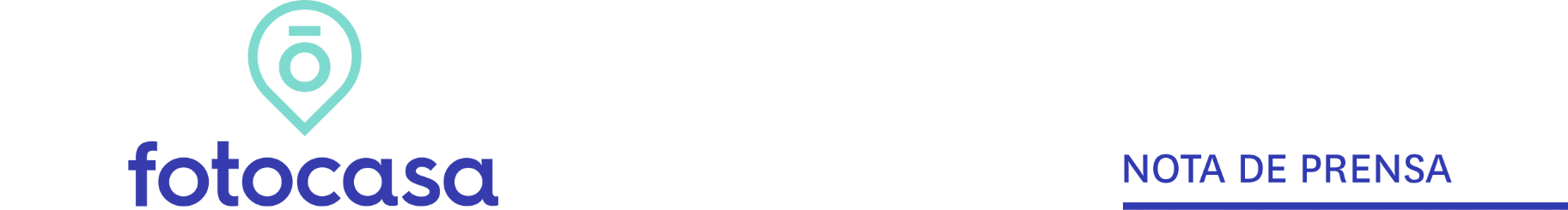 TERCER TRIMESTRE 2019: PRECIO VIVIENDA EN ALQUILEREl precio de la vivienda en alquiler baja un -3,3% en España en el tercer trimestreEn apenas un año la vivienda en España ha incrementado su valor con una subida de un 1,7%, mientras que Madrid y Cataluña suben un 6,5% y un 2,4%En España el precio medio de la vivienda en alquiler se sitúa en septiembre en 8,24 €/m2 al mes, un -49% y -47% por debajo de la media de las ciudades de Barcelona y Madrid, respectivamenteEn la ciudad de Barcelona se está pagando de media por una vivienda de 80 metros 1.287 €/mes y en Madrid 1.234 €/mes, frente a los 315 €/mes que se paga en la ciudad de Cáceres Los distritos de Madrid continúan con incrementos de precio mientras los de Barcelona continúan su descenso Madrid, 22 de octubre de 2019En España el precio de la vivienda en alquiler experimenta en septiembre una bajada trimestral del -3,3% y se sitúa en 8,24 €/m2, según los datos del Índice Inmobiliario Fotocasa. Con este último descenso, ya son 13 los terceros trimestres del año con datos negativos en cadena los que experimenta el precio medio de España y que lo coloca un -49% y un -47% por debajo de la media de las ciudades de Barcelona y Madrid, respectivamente.En el tercer trimestre de 2019 España presenta una subida interanual del 1,7%, el mismo incremento que se produjo en el mismo periodo de 2018.  Por una vivienda de 80 metros se está pagando en España 659 euros al mes en septiembre de 2019 (8,24 €/m2 al mes), mientras que en septiembre de 2018 (8,10 €/m2 al mes) se pagaba 648 euros al mes.15 comunidades autónomas presentan datos trimestrales negativos en septiembre de 2019. Cantabria, con un descenso del -5,9% es la región que más desciende de precio. Le siguen, las comunidades de Extremadura (-4,7%), Región de Murcia (-4,5%), Navarra (-4,5%), Cataluña (-2,5%), Castilla-La Mancha (-2,3%), Baleares (-2,3%), Castilla y León (-2,3%), Galicia (-2,2%), Andalucía (-1,6%), Canarias (-0,8%), Asturias (-0,7%), La Rioja (-0,6%), Comunitat Valenciana (-0,5%) y Aragón (-0,5%). Por otro lado, País Vasco (1,1%) y Madrid (1%) son las únicas que incrementan su precio en septiembre.Variaciones del precio de la vivienda en el tercer trimestre de 2019Comunidades Autónomas: variación trimestral de septiembre 2019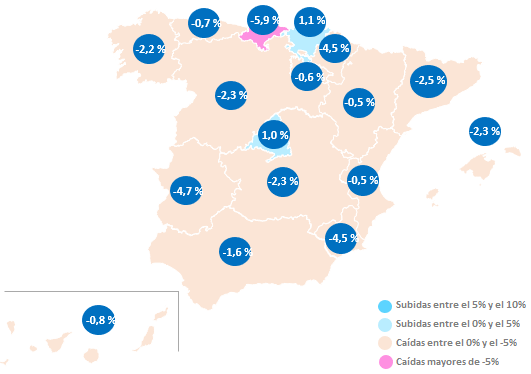 Si analizamos el número de descensos por periodos, vemos que, en el primer trimestre de 2019, el 88% de las comunidades de España incrementaban su valor y el segundo trimestre un 76%. En estos últimos tres meses, sin embargo, el precio de la vivienda en alquiler apenas ha subido en dos comunidades, es decir, en un 12% del total. Comunidades Autónomas: comparativa de la variación trimestral por periodos en 2019 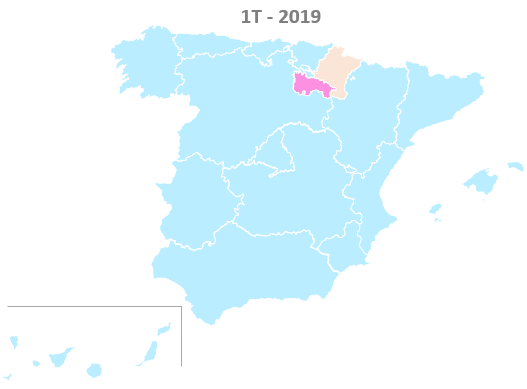 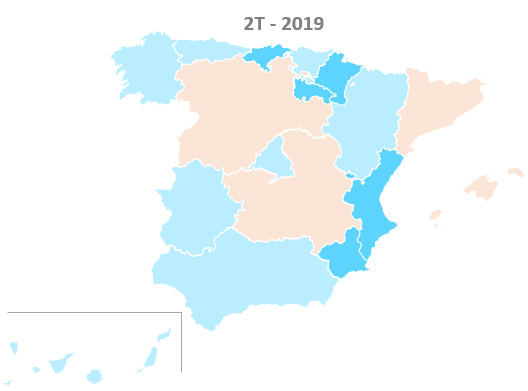 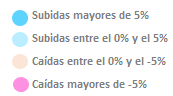 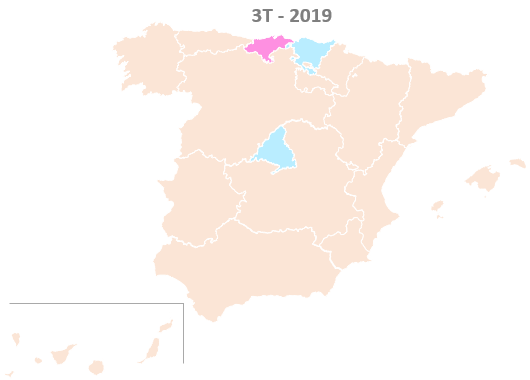 En cuanto al ranking de precios por comunidades, Madrid, que ocupa el primer puesto, es la única que supera la barrera de los 13 euros, en concreto se paga por metro cuadrado 13,64 euros. Le siguen las comunidades de Cataluña (12,28 €/m2 al mes), País Vasco (10,94 €/m2 al mes), Baleares (9,81 €/m2 al mes), Cantabria (7,88 €/m2 al mes), Canarias (7,77 €/m2 al mes), Comunitat Valenciana (7,11 €/m2 al mes), Andalucía (6,88 €/m2 al mes), Aragón (6,73 €/m2 al mes), Asturias (6,69 €/m2 al mes), Navarra (5,88 €/m2 al mes), Galicia (5,86 €/m2 al mes), Región de Murcia (5,58 €/m2 al mes), Castilla y León (5,52 €/m2 al mes), La Rioja (4,93 €/m2 al mes), Castilla-La Mancha (4,84 €/m2 al mes), Extremadura (4,18 €/m2 al mes).“El Índice Inmobiliario Fotocasa sigue ofreciendo datos que reflejan la tendencia a la normalización del precio medio del alquiler. Si hace un año registrábamos subidas trimestrales en una comunidad, este trimestre sube en dos comunidades autónomas. Históricamente, el tercer trimestre del año acostumbra a ser un trimestre con variaciones negativas respecto al trimestre anterior. Si nos fijamos en la variación interanual (1,7%) nos muestra, una vez más, que el precio de la vivienda en alquiler se está moderando”, explican desde Fotocasa. El alquiler cae en 34 provinciasLos datos del Índice Inmobiliario Fotocasa revelan también que en el tercer trimestre de 2019 el precio de la vivienda cae en 34 de las 48 provincias de España.  La provincia que más descenso trimestral tiene en España es Huelva con un -26%, seguida de Lugo (-9,3%), Pontevedra (-9%), Segovia (-7,3%) y Badajoz (-6,5%). Por otro lado, las cinco provincias cuyo precio sube en septiembre de 2019 respecto a junio de 2019 son: León (3,3%), Girona (3,1%), Lleida (2,9%), Alicante (2,8%) y Zaragoza (1,7%).Provincias: variación trimestral de septiembre 2019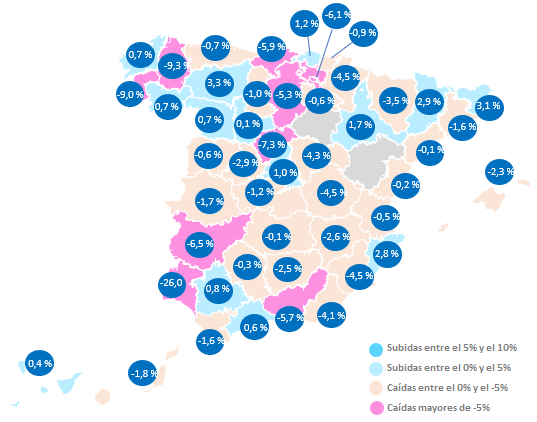 Si analizamos el número de incrementos por periodos, vemos que, en el primer trimestre de 2019, el 77% de provincias de España incrementaban su valor y en el segundo trimestre un 69%. En estos últimos tres meses, sin embargo, el precio de la vivienda en alquiler apenas ha subido en 14 provincias, es decir, en un 29% del total. Provincias: comparativa de la variación trimestral por periodos en 2019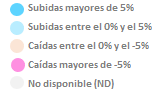 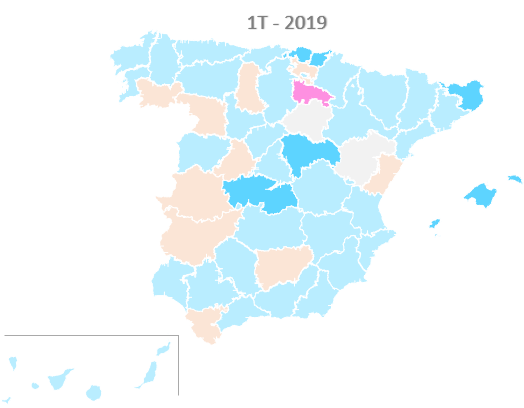 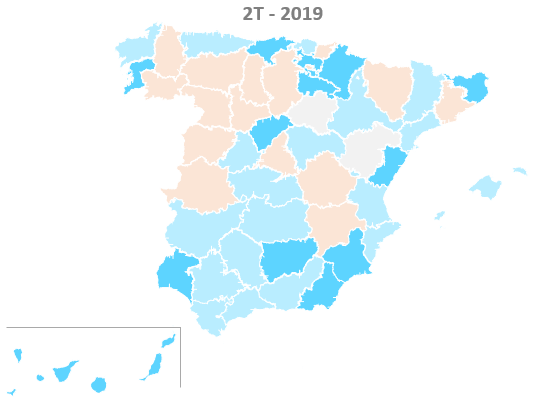 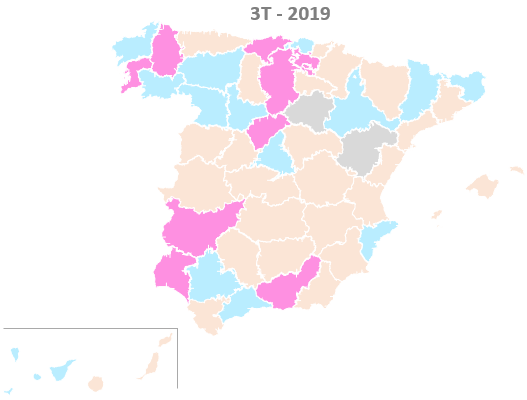 En cuanto a los precios de las viviendas por provincias, Barcelona es la única provincia que supera los 14,00 €/m2 al mes, en concreto, el precio es de 14,24 €/m2 al mes. Le siguen Madrid y Bizkaia que son las siguientes en superar los 11,00 €/m2 al mes con 13,30 €/m2 al mes y 11,50 €/m2 al mes, respectivamente. El precio de los alquileres del resto de las provincias oscila entre los 10,31 €/m2 al mes de Illes Balears y los 3,73 €/m2 al mes de Lugo. Girona, la ciudad que más crece En el tercer trimestre de 2019 el precio de la vivienda en alquiler se incrementa en 28 de las 45 capitales de provincia de España analizadas. La ciudad que más incremento trimestral tiene en España es Girona con un 7,6%, seguida de Logroño (7,3%), Tarragona (5,7%), Castellón de la Plana (5,5%) y León Capital (5,1%). Por otro lado, las capitales de Burgos y Segovia son las que más descienden su precio trimestral en septiembre con un -6,3% y un -4,9%, respectivamente. En el resto de las capitales que descienden (15) los valores están por encima de los -3%. Capitales de provincia: variación trimestral de septiembre 2019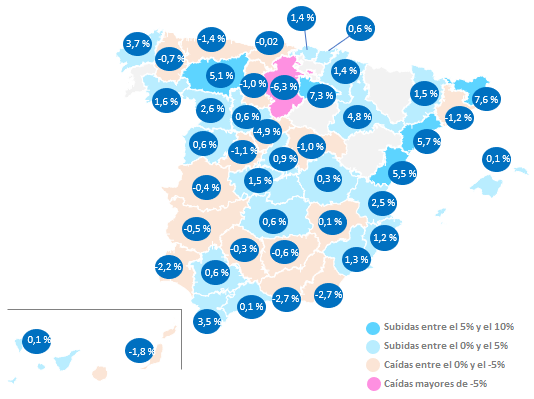 En cuanto a los precios de las viviendas por capitales de provincia, Barcelona es la única ciudad que supera los 16,00 €/m2 al mes, en concreto el precio es de 16,09 €/m2 al mes. Le siguen Madrid (15,43 €/m2 al mes), Donostia - San Sebastián (12,82 €/m2 al mes), Bilbao (12,25 €/m2 al mes) y Palma de Mallorca (11,06 €/m2 al mes) con precios que superan los 10 €/m2 al mes. El resto de las ciudades oscilan entre los 3,94 €/m2 al mes de Cáceres y los 9,08 €/m2 al mes de Valencia. Respecto al costo medio de una vivienda en alquiler, en Barcelona, la ciudad con el mayor precio por metro cuadrado se está pagando como media por una vivienda de 80 metros 1.287 euros al mes. Le sigue muy de cerca Madrid con una media de 1.234 euros al mes. Por otro lado, en la ciudad de Cáceres, la más económica de todas las capitales de provincia, se paga como media unos 315 euros al mes.Si analizamos el número de incrementos por periodos, vemos que, en el primer trimestre de 2019, el 71% de las capitales de provincias de España incrementaban su valor y el segundo trimestre un 67%. En estos últimos tres meses, sin embargo, el precio de la vivienda en alquiler ha subido en 28 ciudades, es decir, en un 62% del total. Capitales de provincia: comparativa de la variación trimestral por periodos en 2019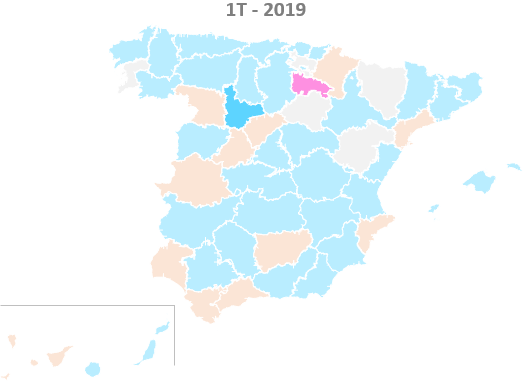 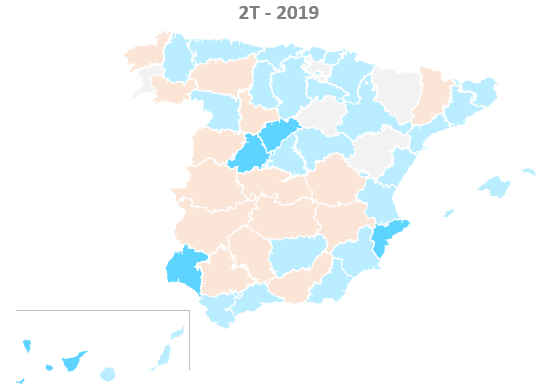 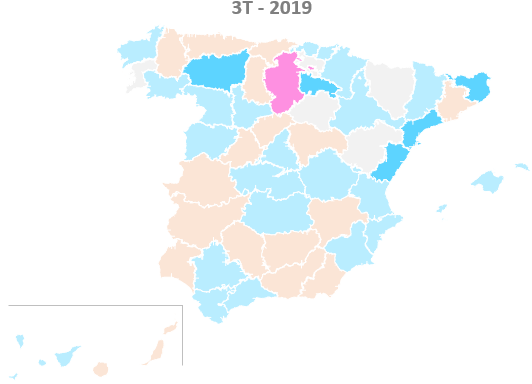 Precios del alquiler por metro cuadrado por capitales de provincias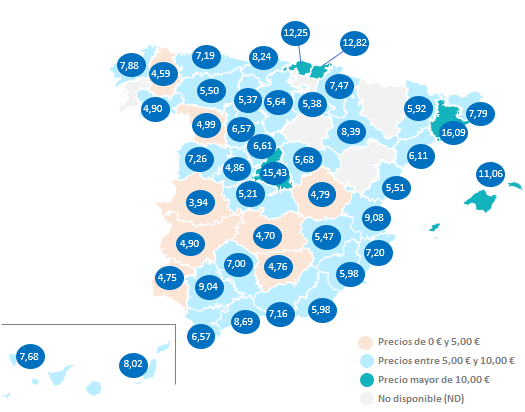 El alquiler sigue subiendo en MadridEl precio del alquiler sube en 11 de los 15 distritos analizados en Madrid. El distrito con el mayor incremento mensual es Tetuán con un 3%, le sigue Fuencarral (2,2%), Arganzuela (1,8%), Chamberí (1,7%), Carabanchel (1,4%), Centro (1,2%), San Blas (1,1%), Chamartín (0,8%) Ciudad Lineal (0,6%), Salamanca (0,5%) y Latina (0,3%). Por otro lado, los distritos con descenso mensual son: Hortaleza (-5,6%), Puente de Vallecas (-3,3%), Retiro (-1,3%) y Moncloa (-0,6%).Si analizamos el número de incrementos por periodos, vemos que, en el primer y en el segundo trimestre de 2019, el 56% de los distritos de Madrid incrementaban su valor y un 44% lo bajaba. En estos últimos tres meses, sin embargo, el precio de la vivienda en alquiler ha subido en 11 de los 15 distritos analizados, es decir, en un 73% del total. Distritos de Madrid: mapa comparativo de la variación trimestral por trimestres-2019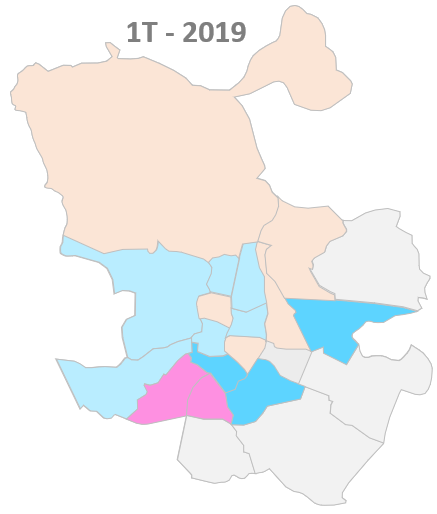 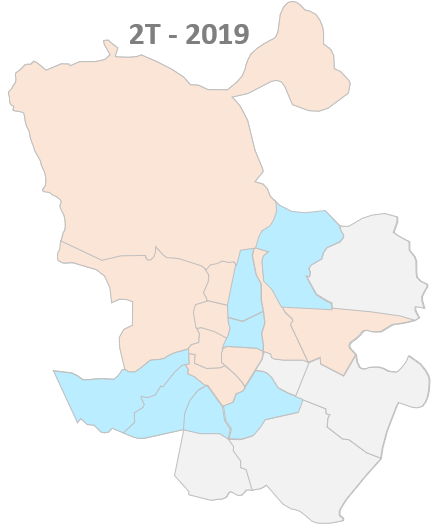 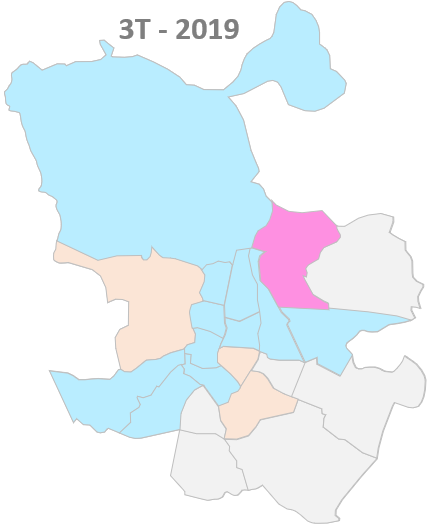 En cuanto al precio por metro cuadrado en septiembre, vemos que solo el distrito de Salamanca supera los 18,00 €/m2 al mes (18,23 €/m2 al mes).  Por otro lado, los distritos que no superan los 12,00 €/m2 al mes son: Carabanchel con 11,19 €/m2 al mes, Puente de Vallecas con 11,21 €/m2 al mes, Latina con 11,86 €/m2 al mes y San Blas con 11,99 €/m2 al mes.El alquiler baja en los distritos de BarcelonaEl precio del alquiler baja en ocho de los diez distritos analizados. El distrito con el mayor descenso trimestral es Nou Barris con un -6%, le sigue Sants - Montjuïc (-2,6%), Eixample (-2,6%),  Gràcia (-2,4%), Sant Martí (-1%),  Sarrià - Sant Gervasi (-0,6%), Ciutat Vella (-0,6%) y Horta - Guinardó (-0,4%). Por otro lado, los distritos con incremento trimestral son:  Sant Andreu (1,6%) y Les Corts (0,7%).Si analizamos el número de incrementos por periodos, vemos que, en el primer trimestre de 2019, el 70% de los distritos de Barcelona subían el precio del alquiler y   en el segundo trimestre un 60%. En estos últimos tres meses, sin embargo, el precio de la vivienda en alquiler apenas ha subido en dos distritos, es decir, en un 20% del total. En cuanto al precio por metro cuadrado en septiembre, vemos que solo tres distritos sitúan su precio por debajo de los 15,00 €/m2 al mes y son: Sants – Montjuïc con 14,82 €/m2 al mes, Horta – Guinardó con 13,32 €/m2 al mes y Nou Barris con 12,44 €/m2 al mes.Distritos de Barcelona: mapa comparativo de la variación trimestral por trimestres-2019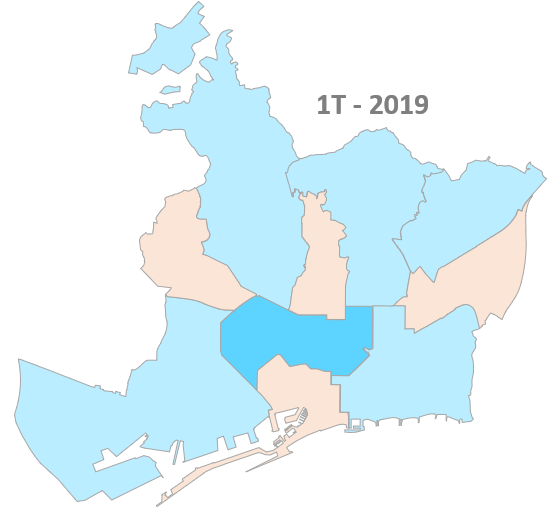 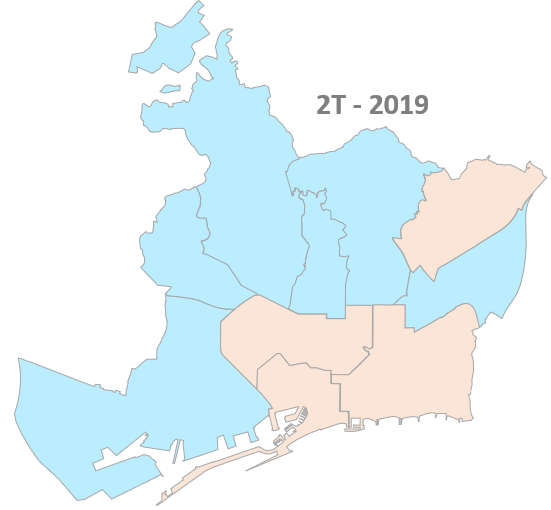 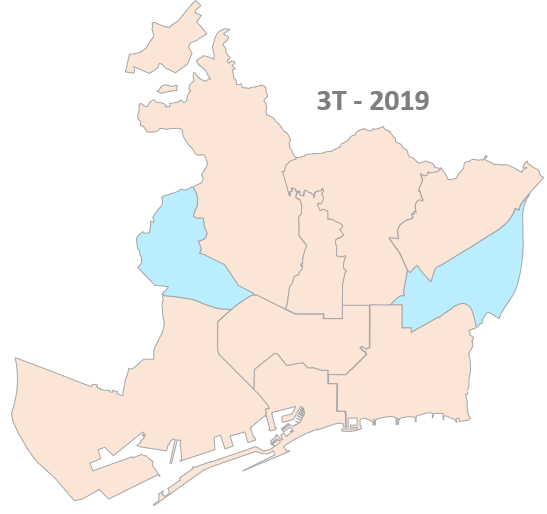 El alquiler baja en los distritos de ValenciaEl precio del alquiler sube en siete de los 12 distritos analizados en el mes de septiembre. El distrito con el mayor incremento trimestral es L'Olivereta con un 8,3%, le sigue Extramurs (3,3%), Algirós (3,2%),  Camins al Grau (2,6%), L'Eixample (1,4%),  Poblats Marítims (1,4%) y Jesús (0,8%). Por otro lado, los distritos con descensos trimestrales son Patraix (-8,4%), La Saïdia (-2,7%), Campanar (-1,3%), El Pla del Real (-0,7%) y Quatre Carreres (-0,3%).Si analizamos el número de incrementos por periodos, vemos que, en el primer trimestre de 2019, el 67% de los distritos de Valencia (de los 15 distritos analizados en marzo) subían el precio del alquiler y en el segundo trimestre un 93% (de los 14 distritos analizados en junio). En estos últimos tres meses, sin embargo, el precio de la vivienda en alquiler apenas ha subido en siete distritos de los 12 distritos, es decir, en un 58% del total. Distritos de Valencia: mapa comparativo de la variación trimestral por trimestres-2019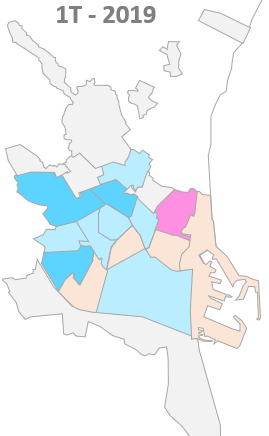 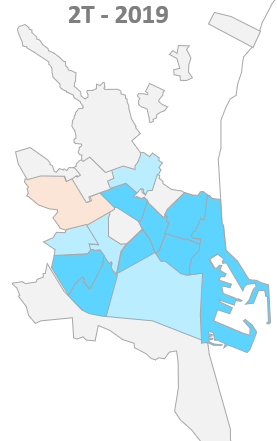 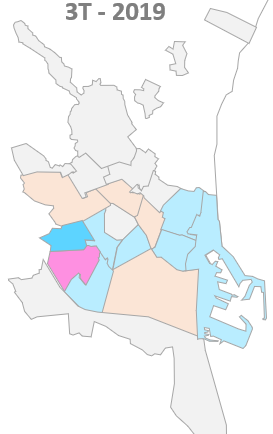 En cuanto al precio por metro cuadrado en septiembre, vemos que solo dos distritos sitúan su precio por debajo de los 7,00 €/m2 al mes y son: Jesús con 6,89 €/m2 al mes y Patraix con 6,79 €/m2 al mes.TABLAS DE PRECIOS Y DE EVOLUCIONES (6)Tabla 1: CCAA. Variación trimestral por periodos Tabla 2: Provincias. Variación trimestral por periodosTabla 3: Capital de provincia. Variación trimestral por periodosTabla 4: Distritos de Madrid. Variación trimestral por periodosTabla 5: Distritos de Barcelona. Variación trimestral por periodosTabla 6: Distritos de Valencia. Variación trimestral por periodosSobre FotocasaPortal inmobiliario que cuenta con inmuebles de segunda mano, promociones de obra nueva y viviendas de alquiler. Cada mes genera un tráfico de 22 millones de visitas (70% a través de dispositivos móviles) y 650 millones de páginas vistas y cada día la visitan un promedio de 493.000 usuarios únicos.Mensualmente elabora el índice inmobiliario Fotocasa, un informe de referencia sobre la evolución del precio medio de la vivienda en España, tanto en venta como en alquiler.Fotocasa pertenece a Adevinta, una empresa 100% especializada en marketplaces digitales y el único “pure player” del sector a nivel mundial. Con presencia en 16 países de Europa, América Latina y África del Norte, el conjunto de sus plataformas locales recibe un promedio de 1.500 millones de visitas cada mes.En España, Adevinta, antes Schibsted Spain, es una de las principales empresas del sector tecnológico del país y un referente de transformación digital. En sus 40 años de trayectoria en el mercado español de clasificados, los negocios de Adevinta han evolucionado del papel al online hasta convertirse en el referente de Internet en sectores relevantes como inmobiliaria (Fotocasa y habitaclia), empleo (Infojobs.net), motor (coches.net y motos.net) y segunda mano (Milanuncios y vibbo). Sus más de 18 millones de usuarios al mes sitúan Adevinta entre las diez compañías con mayor audiencia de Internet en España (y la mayor empresa digital española). Adevinta cuenta en la actualidad con una plantilla de más de 1.000 empleados en España. Departamento de Comunicación de FotocasaAnaïs LópezMóvil: 620 66 29 26comunicacion@fotocasa.eshttp://prensa.fotocasa.estwitter: @fotocasaComunidad AutónomaVariacióntrimestral 1TVariacióntrimestral 2TVariacióntrimestral 3TSept. 2019(€/m²)Andalucía0,3 %3,4 %-1,6 %6,88 €Aragón3,6 %3,5 %-0,5 %6,73 €Asturias2,6 %1,5 %-0,7 %6,69 €Baleares2,5 %-0,3 %-2,3 %9,81 €Canarias2,3 %4,4 %-0,8 %7,77 €Cantabria1,5 %11,6 %-5,9 %7,88 €Castilla y León3,0 %-0,1 %-2,3 %5,52 €Castilla-La Mancha3,8 %-1,9 %-2,3 %4,84 €Cataluña3,8 %-0,3 %-2,5 %12,28 €Comunitat Valenciana1,2 %6,3 %-0,5 %7,11 €Extremadura1,0 %1,9 %-4,7 %4,18 €Galicia1,8 %4,6 %-2,2 %5,86 €La Rioja-6,8 %9,2 %-0,6 %4,93 €Madrid2,5 %0,1 %1,0 %13,64 €Navarra-1,2 %5,5 %-4,5 %5,88 €País Vasco4,4 %1,4 %1,1 %10,94 €Región de Murcia2,7 %5,7 %-4,5 %5,58 €España2,1 %0,6 %-3,3 %8,24 €ProvinciaVariacióntrimestral 1TVariacióntrimestral 2TVariacióntrimestral 3TSept. 2019(€/m²)Almería1,0 %7,6 %-4,1 %5,39 €Cádiz-0,6 %3,9 %-1,6 %6,24 €Córdoba2,1 %2,2 %-0,3 %6,50 €Granada3,5 %4,7 %-5,7 %6,37 €Huelva3,8 %19,4 %-26,0 %4,71 €Jaén-4,4 %1,5 %-2,5 %4,07 €Málaga0,1 %4,7 %0,6 %8,70 €Sevilla4,7 %1,9 %0,8 %8,04 €Huesca0,4 %-1,2 %-3,5 %4,22 €TeruelZaragoza3,9 %4,4 %1,7 %7,93 €Asturias4,6 %0,9 %-0,7 %6,66 €Illes Balears5,3 %4,8 %-2,3 %10,31 €Las Palmas5,0 %7,9 %-1,8 %8,18 €Santa Cruz de Tenerife2,3 %9,8 %0,4 %8,03 €Cantabria3,9 %8,2 %-5,9 %7,64 €Ávila-2,6 %5,0 %-2,9 %4,37 €Burgos4,2 %-0,4 %-5,3 %5,18 €León1,7 %-0,6 %3,3 %4,69 €Palencia0,0 %-1,9 %-1,0 %4,72 €Salamanca2,2 %-0,5 %-0,6 %6,90 €Segovia1,7 %12,3 %-7,3 %5,82 €SoriaValladolid4,6 %-0,6 %0,1 %6,16 €Zamora-4,0 %-1,9 %0,7 %4,13 €Albacete4,8 %-2,3 %-2,6 %5,10 €Ciudad Real0,6 %1,2 %-0,1 %4,61 €Cuenca0,2 %-2,2 %-4,5 %4,56 €Guadalajara5,6 %2,5 %-4,3 %5,30 €Toledo8,1 %2,8 %-1,2 %5,47 €Barcelona3,2 %-0,1 %-1,6 %14,24 €Girona6,5 %15,9 %3,1 %8,40 €Lleida3,7 %0,4 %2,9 %5,62 €Tarragona2,8 %2,0 %-0,1 %6,52 €Alicante1,9 %2,8 %2,8 %6,60 €Castellón-2,7 %13,8 %-0,2 %5,34 €Valencia2,6 %4,3 %-0,5 %7,76 €Badajoz-0,7 %0,1 %-6,5 %4,19 €Cáceres-4,7 %-1,7 %-1,7 %3,90 €A Coruña3,3 %3,6 %0,7 %6,37 €Lugo0,2 %-1,1 %-9,3 %3,73 €Ourense-0,1 %-0,7 %0,7 %4,47 €Pontevedra0,9 %6,1 %-9,0 %6,40 €La Rioja-8,8 %14,5 %-0,6 %5,17 €Madrid3,0 %-2,4 %1,0 %13,30 €Navarra0,4 %8,0 %-4,5 %6,02 €Araba - Álava-1,0 %7,4 %-6,1 %5,80 €Bizkaia6,6 %0,4 %1,2 %11,50 €Gipuzkoa10,2 %-1,6 %-0,9 %9,74 €Murcia1,1 %11,7 %-4,5 %5,90 €Capital de provinciaVariacióntrimestral 1TVariacióntrimestral 2TVariacióntrimestral 3TSept. 2019(€/m²) Almería Capital4,5 %2,4 %-2,7 %5,98 € Cádiz Capital-4,3 %2,9 %3,5 %6,57 € Córdoba Capital1,1 %-0,2 %-0,3 %7,00 € Granada Capital2,7 %-0,3 %-2,7 %7,16 € Huelva Capital-1,2 %5,4 %-2,2 %4,75 € Jaén Capital-0,1 %1,7 %-0,6 %4,76 €Málaga Capital-2,0 %2,6 %0,1 %8,69 € Sevilla Capital4,0 %-0,9 %0,6 %9,04 € Huesca Capital---- Teruel Capital---- Zaragoza Capital0,9 %3,3 %4,8 %8,39 €Oviedo 2,1 %1,0 %-1,4 %7,19 € Palma de Mallorca1,4 %0,7 %0,1 %11,06 €Las Palmas de Gran Canaria2,2 %0,4 %-1,8 %8,02 € Santa Cruz de Tenerife Capital-2,8 %6,8 %0,1 %7,68 €Santander0,2 %1,2 %0,0 %8,24 €Ávila Capital-3,7 %8,5 %-1,1 %4,86 €Burgos Capital4,7 %1,7 %-6,3 %5,64 €León Capital 6,5 %-2,6 %5,1 %5,50 €Palencia Capital0,2 %3,7 %-1,0 %5,37 €Salamanca Capital3,4 %-2,4 %0,6 %7,26 €Segovia Capital-1,9 %8,0 %-4,9 %6,61 €Soria Capital ----Valladolid Capital5,7 %-1,5 %0,6 %6,57 €Zamora Capital -1,1 %3,4 %2,6 %4,99 € Albacete Capital3,4 %-2,8 %0,1 %5,47 €Ciudad Real Capital1,7 %-0,3 %0,6 %4,70 €Cuenca Capital0,1 %-2,1 %0,3 %4,79 €Guadalajara Capital3,0 %1,6 %-1,0 %5,68 € Toledo Capital2,7 %-1,0 %1,5 %5,21 € Barcelona Capital1,3 %0,1 %-1,2 %16,09 €Girona Capital0,3 %1,3 %7,6 %7,79 € Lleida Capital4,9 %-0,5 %1,5 %5,92 € Tarragona Capital-3,2 %1,3 %5,7 %6,11 €Alicante / alacant-1,2 %7,1 %1,2 %7,20 €Castellón de la Plana / Castelló de la Plana2,3 %1,5 %5,5 %5,51 € Valencia Capital1,2 %3,9 %2,5 %9,08 €Badajoz Capital4,0 %-3,0 %-0,5 %4,90 €Cáceres Capital-1,6 %-4,9 %-0,4 %3,94 €A Coruña Capital 4,5 %-2,1 %3,7 %7,88 €Lugo Capital3,2 %5,0 %-0,7 %4,59 €Ourense Capital 1,5 %-1,8 %1,6 %4,90 €Pontevedra Capital ---- Logroño-5,6 %3,4 %7,3 %5,38 € Madrid Capital1,4 %0,4 %0,9 %15,43 € Pamplona / Iruña-0,1 %4,6 %1,4 %7,47 €Vitoria - Gasteiz----Bilbao 2,3 %1,2 %1,4 %12,25 €Donostia - San Sebastián 1,5 %2,5 %0,6 %12,82 € Murcia Capital1,3 %4,8 %1,3 %5,98 €DistritoVariacióntrimestral 1TVariacióntrimestral 2TVariacióntrimestral 3TSept. 2019(€/m²)Arganzuela6,0 %6,0 %1,8 %16,32 €Barajas----Carabanchel-5,7 %-5,7 %1,4 %11,19 €Centro1,7 %1,7 %1,2 %17,39 €Chamartín2,2 %2,2 %0,8 %16,07 €Chamberí-0,5 %-0,5 %1,7 %17,89 €Ciudad Lineal-0,8 %-0,8 %0,6 %13,24 €Fuencarral-1,0 %-1,0 %2,2 %12,59 €Hortaleza-0,7 %-0,7 %-5,6 %13,02 €Latina3,9 %3,9 %0,3 %11,86 €Moncloa4,0 %4,0 %-0,6 %15,77 €Moratalaz----Puente de Vallecas5,3 %5,3 %-3,3 %11,21 €Retiro-3,0 %-3,0 %-1,3 %15,73 €Salamanca1,4 %1,4 %0,5 %18,83 €San Blas7,7 %7,7 %1,1 %11,99 €Tetuán4,9 %4,9 %3,0 %16,28 €Usera-6,6 %-6,6 %--Vicálvaro----Villa de Vallecas----Villaverde----DistritoVariacióntrimestral 1TVariacióntrimestral 2TVariacióntrimestral 3TSept. 2019(€/m²)Ciutat Vella-1,3 %-0,6 %-0,6 %16,75 €Eixample5,1 %-0,9 %-2,6 %16,66 €Gràcia-1,9 %2,6 %-2,4 %15,18 €Horta - Guinardó0,1 %0,6 %-0,4 %13,32 €Les Corts-0,8 %4,3 %0,7 %16,59 €Nou Barris4,2 %-2,0 %-6,0 %12,44 €Sant Andreu8,2 %5,0 %1,6 %15,13 €Sant Martí2,2 %-1,8 %-1,0 %16,03 €Sants - Montjuïc0,1 %1,1 %-2,6 %14,82 €Sarrià - Sant Gervasi0,7 %0,8 %-0,6 %17,22 €DistritoVariacióntrimestral 1TVariacióntrimestral 2TVariacióntrimestral 3TSept. 2019(€/m²)Algirós1,2 %7,5 %3,2 %9,31 €Benicalap-5,3 %13,1 %BenimacletCamins al Grau-0,5 %5,5 %2,6 %9,63 €Campanar12,9 %-2,3 %-1,3 %9,65 €Ciutat Vella 0,3 %El Pla del Real4,1 %5,7 %-0,7 %9,49 €Extramurs3,0 %1,5 %3,3 %9,25 €Jesús-1,2 %5,6 %0,8 %6,89 €La Saïdia8,1 %12,1 %-2,7 %8,45 €L'Eixample-2,7 %5,9 %1,4 %10,42 €L'Olivereta4,6 %0,1 %8,3 %8,31 €Patraix10,4 %7,7 %-8,4 %6,79 €Poblats Marítims-1,7 %8,1 %1,4 %9,41 €Quatre Carreres1,8 %3,2 %-0,3 %8,44 €Rascanya3,0 %4,3 %